Сумын ИТХ-ын Тэргүүлэгчдийн2020 оны 09 сарын 28-ны ....тооттогтоолын  хавсралтХӨДӨЛМӨРИЙН АЮУЛГҮЙ БАЙДАЛ ЭРҮҮЛ АХУЙН ОРЧНЫГ САЙЖРУУЛАХ 2020 ОНД ХЭРЭГЖҮҮЛЭХ ҮЙЛ АЖИЛЛАГААНЫ ТӨЛӨВЛӨГӨӨНИЙ ХЭРЭГЖИЛТИЙН ТОВЧООХӨДӨЛМӨРИЙН АЮУЛГҮЙ БАЙДАЛ ЭРҮҮЛ АХУЙН ОРЧНЫГ САЙЖРУУЛАХ 2020 ОНД ХЭРЭГЖҮҮЛЭХ ҮЙЛ АЖИЛЛАГААНЫ ТӨЛӨВЛӨГӨӨНИЙ ХЭРЭГЖИЛТЗУУНМОД СУМЫН ИТХ-ЫН ТЭРГҮҮЛЭГЧИДОсол гэмтлийн мэдээ /АНЭ/Албан байгууллагуудад хийсэн эрүүл мэндийн үзлэг, шинжилгээ 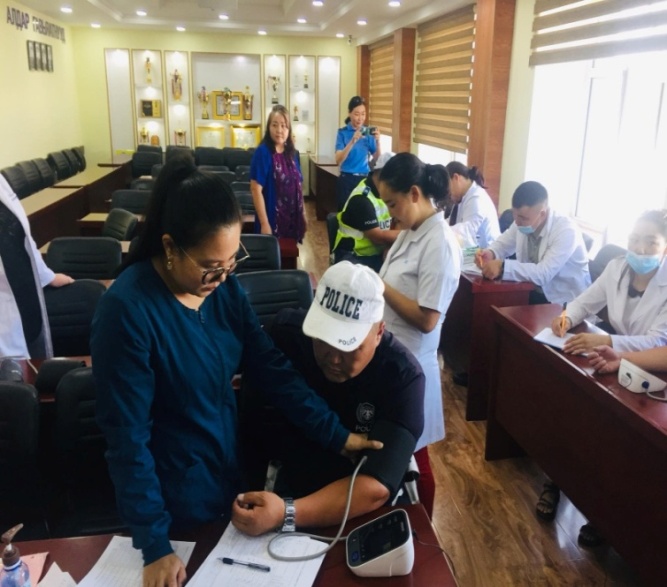 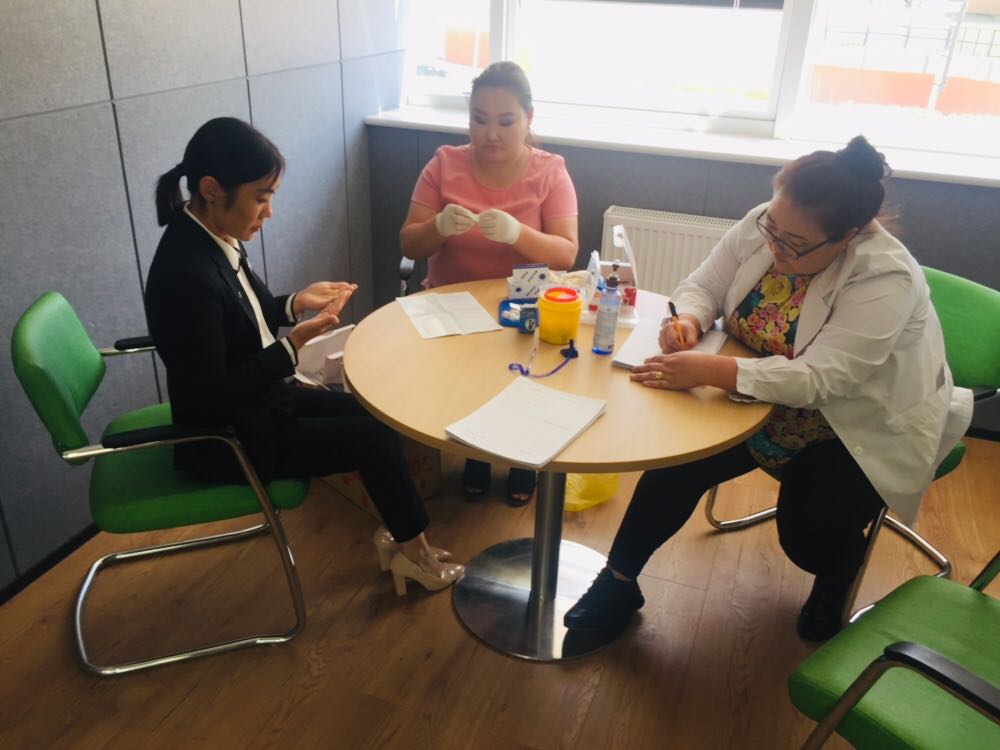 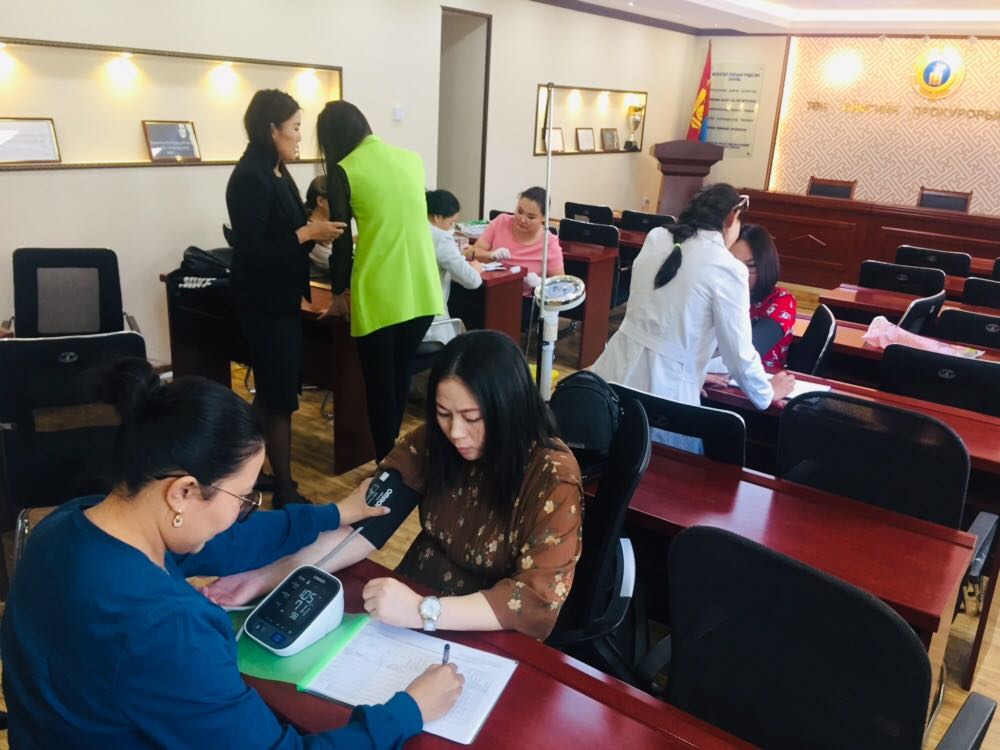 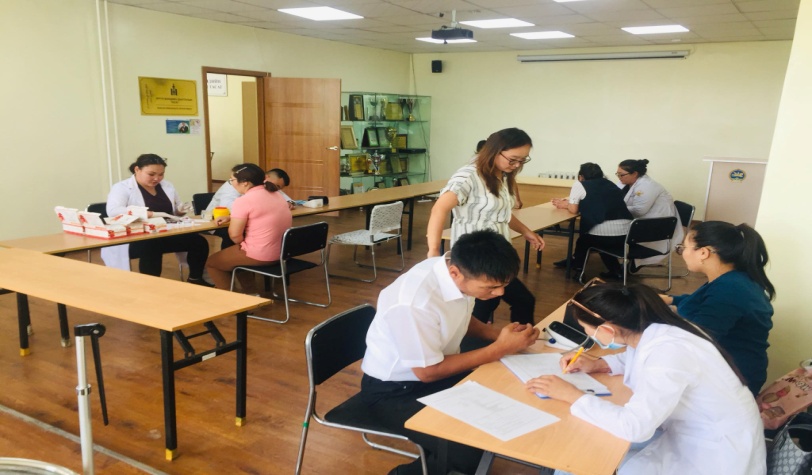 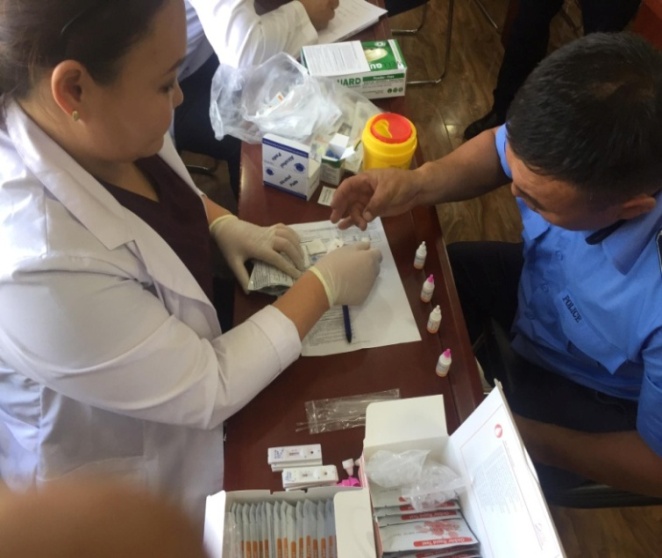 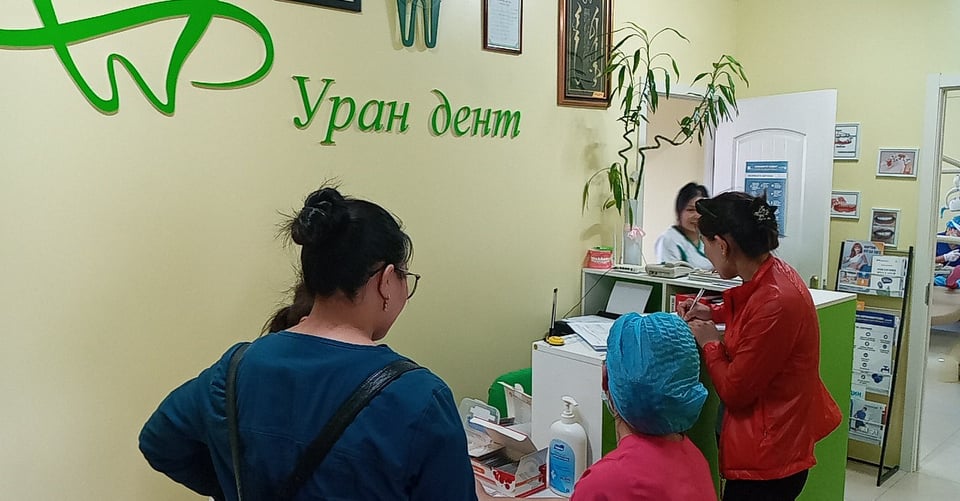 Эрт илрүүлгийн үзлэг хийх цагийн хуваарь№ХөтөлбөрХэрэгжүүлэх арга хэмжээний тооХэрэгжилт /хувиар/Хэрэгжилт /хувиар/Хэрэгжилт /хувиар/Хэрэгжилт /хувиар/Хэрэгжилт /хувиар/Хэрэгжилт /хувиар/№ХөтөлбөрХэрэгжүүлэх арга хэмжээний тоо100%70%40%Үнэлэх боломжгүйБиелэлтийн дундаж хувьҮнэлгээний оноо1Хөдөлмөрийн аюулгүй байдал, эрүүл ахуйн хууль тогтоомжийг хэрэгжүүлэх хөтөлбөр төлөвлөгөөг боловсронгүй болгож, уялдаа холбоог сайжруулах үйл ажиллагааг хэрэгжүүлнэ.421177,5%3,882Урьдчилан сэргийлэх арга хэмжээг аж ахуйн нэгж байгууллагын түвшинд зохион байгуулах, хууль тогтоомж, стандартын мөрдүүлэх4-2240%23Хөдөлмөрийн аюулгүй байдал, эрүүл ахуйн чиглэлээр ажил олгогч, ажилчдын үүрэг, хариуцлагыг сайжруулж, ажилтнууд эрсдэлээр урьдчилан сэргийлэх, өөрсдийгөө болон бусдыг хамгаалах чадвар, дадлыг төлөвшүүлэх412-180%4ДҮНДҮН12333370%3,5Зорилго: Хөдөлмөрийн аюулгүй байдал, эрүүл ахуйн стандарт, хууль тогтоомжийн хэрэгжилтийг сайжруулах, эрсдэлгүй аюулгүй эрүүл ажлын байрны орчинг бүрдүүлэх, ажиллагсдад аюулгүй ажиллах зан үйл, соёлыг төлөвшүүлэх, ажилтнуудын эрүүл мэндийн хамгаалах, үйлчилгээний чанар хүртээмжийг сайжруулахад оршино.Зорилго: Хөдөлмөрийн аюулгүй байдал, эрүүл ахуйн стандарт, хууль тогтоомжийн хэрэгжилтийг сайжруулах, эрсдэлгүй аюулгүй эрүүл ажлын байрны орчинг бүрдүүлэх, ажиллагсдад аюулгүй ажиллах зан үйл, соёлыг төлөвшүүлэх, ажилтнуудын эрүүл мэндийн хамгаалах, үйлчилгээний чанар хүртээмжийг сайжруулахад оршино.Зорилго: Хөдөлмөрийн аюулгүй байдал, эрүүл ахуйн стандарт, хууль тогтоомжийн хэрэгжилтийг сайжруулах, эрсдэлгүй аюулгүй эрүүл ажлын байрны орчинг бүрдүүлэх, ажиллагсдад аюулгүй ажиллах зан үйл, соёлыг төлөвшүүлэх, ажилтнуудын эрүүл мэндийн хамгаалах, үйлчилгээний чанар хүртээмжийг сайжруулахад оршино.Зорилго: Хөдөлмөрийн аюулгүй байдал, эрүүл ахуйн стандарт, хууль тогтоомжийн хэрэгжилтийг сайжруулах, эрсдэлгүй аюулгүй эрүүл ажлын байрны орчинг бүрдүүлэх, ажиллагсдад аюулгүй ажиллах зан үйл, соёлыг төлөвшүүлэх, ажилтнуудын эрүүл мэндийн хамгаалах, үйлчилгээний чанар хүртээмжийг сайжруулахад оршино.Зорилго: Хөдөлмөрийн аюулгүй байдал, эрүүл ахуйн стандарт, хууль тогтоомжийн хэрэгжилтийг сайжруулах, эрсдэлгүй аюулгүй эрүүл ажлын байрны орчинг бүрдүүлэх, ажиллагсдад аюулгүй ажиллах зан үйл, соёлыг төлөвшүүлэх, ажилтнуудын эрүүл мэндийн хамгаалах, үйлчилгээний чанар хүртээмжийг сайжруулахад оршино.Зорилго: Хөдөлмөрийн аюулгүй байдал, эрүүл ахуйн стандарт, хууль тогтоомжийн хэрэгжилтийг сайжруулах, эрсдэлгүй аюулгүй эрүүл ажлын байрны орчинг бүрдүүлэх, ажиллагсдад аюулгүй ажиллах зан үйл, соёлыг төлөвшүүлэх, ажилтнуудын эрүүл мэндийн хамгаалах, үйлчилгээний чанар хүртээмжийг сайжруулахад оршино.Зорилго: Хөдөлмөрийн аюулгүй байдал, эрүүл ахуйн стандарт, хууль тогтоомжийн хэрэгжилтийг сайжруулах, эрсдэлгүй аюулгүй эрүүл ажлын байрны орчинг бүрдүүлэх, ажиллагсдад аюулгүй ажиллах зан үйл, соёлыг төлөвшүүлэх, ажилтнуудын эрүүл мэндийн хамгаалах, үйлчилгээний чанар хүртээмжийг сайжруулахад оршино.№Хэрэгжүүлэх үйл ажиллагааШалгуур үзүүлэлтХүрэх түвшинХүрэх түвшинХэрэгжүүлэх хугацааХэрэгжилтЗорилт 1. Хөдөлмөрийн аюулгүй байдал, эрүүл ахуйн хууль тогтоомжийг хэрэгжүүлэх хөтөлбөр төлөвлөгөөг боловсронгүй болгож, уялдаа холбоог сайжруулах үйл ажиллагааг хэрэгжүүлнэ.Зорилт 1. Хөдөлмөрийн аюулгүй байдал, эрүүл ахуйн хууль тогтоомжийг хэрэгжүүлэх хөтөлбөр төлөвлөгөөг боловсронгүй болгож, уялдаа холбоог сайжруулах үйл ажиллагааг хэрэгжүүлнэ.Зорилт 1. Хөдөлмөрийн аюулгүй байдал, эрүүл ахуйн хууль тогтоомжийг хэрэгжүүлэх хөтөлбөр төлөвлөгөөг боловсронгүй болгож, уялдаа холбоог сайжруулах үйл ажиллагааг хэрэгжүүлнэ.Зорилт 1. Хөдөлмөрийн аюулгүй байдал, эрүүл ахуйн хууль тогтоомжийг хэрэгжүүлэх хөтөлбөр төлөвлөгөөг боловсронгүй болгож, уялдаа холбоог сайжруулах үйл ажиллагааг хэрэгжүүлнэ.Зорилт 1. Хөдөлмөрийн аюулгүй байдал, эрүүл ахуйн хууль тогтоомжийг хэрэгжүүлэх хөтөлбөр төлөвлөгөөг боловсронгүй болгож, уялдаа холбоог сайжруулах үйл ажиллагааг хэрэгжүүлнэ.Зорилт 1. Хөдөлмөрийн аюулгүй байдал, эрүүл ахуйн хууль тогтоомжийг хэрэгжүүлэх хөтөлбөр төлөвлөгөөг боловсронгүй болгож, уялдаа холбоог сайжруулах үйл ажиллагааг хэрэгжүүлнэ.Зорилт 1. Хөдөлмөрийн аюулгүй байдал, эрүүл ахуйн хууль тогтоомжийг хэрэгжүүлэх хөтөлбөр төлөвлөгөөг боловсронгүй болгож, уялдаа холбоог сайжруулах үйл ажиллагааг хэрэгжүүлнэ.1.1Ажлын байр үйлдвэрлэлийн орчинд хөдөлмөрийн аюулгүй байдал, эрүүл ахуйн урьдчилан сэргийлэх үйл ажиллагааг тогтмол зохион байгуулж, сургалт сурталчилгааг тогтмолжуулахАжлын байрны аюул осол багассан байна.Сургалтанд хамрагдсан ажиллагсдын мэдлэг мэдээлэл дээшилсэн байна.Сургалтанд хамрагдсан ажиллагсдын мэдлэг мэдээлэл дээшилсэн байна.Жилдээ2019 оны 05 дугаар сарын 15-16-ны хооронд 6 багийн нутаг дэвсгэр үйл ажиллагаа  явуулж байгаа дэлгүүрүүдэд хөдөлмөрийн аюулгүй байдал, тог цахилгааны аюулгүй байдлын талаар нийт 12 дэлгүүрийн худалдагч нарт сургалт зохион байгуулсан. 2020 онд олон улсын хөдөлмөрийн байгууллагаас гаргасан “Ажлын байран дахь хүчирхийлэл, дарамтаас урьдчилан сэргийлцгээе” уриан доор “Хөдөлмөрийн аюулгүй байдал, эрүүл ахуйн сарын аян-2020” арга хэмжээг зохион байгуулж байгаатай уялдуулан постерийг  Зуунмод сумын цахим хуудас болон ЗДТГ-ын ажилтан албан хаагчид интернэт орчинд түгээн ажиллаж байна.Аймгийн МХГ-ын улсын /ахлах/ байцаагчийн “Хөдөлмөрийн аюулгүй байдлыг ханган ажиллах тухай” зөвлөмжийг Зуунмод суманд үйл ажиллагаа явуулж байгаа ААНБ-уудад хүргэж бүртгэл хөтлөн ажиллаж байна.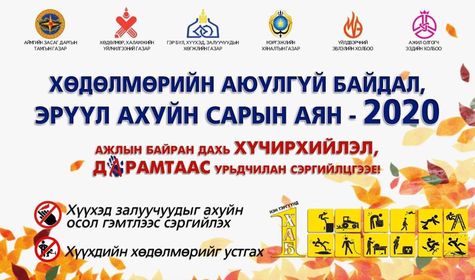 ЗДТГ-ын жижүүр ажлын бус цагаар өөрийн санаачилгаар шинэлэг ажлын хүрээнд ажиллаж байгаад бэртсэн бөгөөд ЗДТГ-ын хамтын сангаас 50,000 төгрөг, ажилтан албан хаагчид хандив цуглуулж тусламж үзүүлсэн.Тодорхой үр дүнд хүрсэн 70%1.2Үйлдвэрлэлийн осол, мэргэжлээс шалтгаалах өвчний улмаас хөдөлмөрийн чадвараа бүрэн алдсан иргэдийн бүртгэл, судалгааг гаргах, түүнээс урьдчилан сэргийлэх арга хэмжээг авахОслыг бүртгэж ажилчдад танилцуулснаар дахин осол гарах нөхцөл байдлыг бууруулнаҮйлдвэрлэлийн осол, мэргэжлээс шалтгаалах өвчний эрсдэлгүй болсон байнаҮйлдвэрлэлийн осол, мэргэжлээс шалтгаалах өвчний эрсдэлгүй болсон байнаЖилдээ2020 оны 8 дугаар сарын   байдлаар үйлдвэрлэлийн осол бүртгэгдээгүй байна. /АНЭ/ Үр дүнтэй 100%1.3“Хөгжлийн бэрхшээлтэй хүний эрхийн тухай хууль”-ийн дагуу тусгай хэрэгслийн олгох замаар эрүүл мэндийн нөхөн сэргээх үйлчилгээг үзүүлэхНөхөн сэргээх үйлчилгээнд хамруулсан байна.ХБИ-д эрүүл мэндийн нөхөн сэргээх үйлчилгээг авсан байнаХБИ-д эрүүл мэндийн нөхөн сэргээх үйлчилгээг авсан байнаЖилдээГэрээр тусламж үйчилгээг 277 хүнд үзүүлсэнээс хөгжлийн бэрхшээлтэй 104 хүнд тусламж үйлчилгээ үзүүлж шаардлагатай арга хэмжээг тухай бүр авсан. Хөгжлийн бэрхшээлтэй нийт 6-н багийн  хэмжээнд 64 хүүхэд байгаагаас хагас жилийн байдлаар 14 хүүхдэд гэрээр туламж үйлчилгээ үзүүлсэн.  Эцэг эх хүүхдээ асрах талаар мэргэжил арга зүйн зөвлөгөөг 14 хүүхдэд 27 удаа /давхардсан тоогоор/ үзүүлсэн. Хөгжлийн бэрхшээлтэй хэвтрийн хүнийг 2догч хүндрэл үүсэхээс урьдчилан сэргийлэх зорилгоор хагас жилийн байдлаар 15хүнд 30 удаа 4 хүүхдэд 4 удаа байрлал сэлгэх талаар ар гэрийнхэнд зөвлөгөө өгч байрлал сольсон. Хөгжлийн бэрхшээлтэй хүний асаргаа сувилгааны талаар өрхийн гишүүд асран халамжлагчид заавар зөвлөмж 219удаа/ давхардсан тоогоор/ өгсөн.Тодорхой үр дүнд хүрсэн 100%1.4Аж ахуйн нэгж байгууллагад ХАБЭА-н тухайн хууль, үйлдвэрлэлийн осол, мэргэжилээс шалтгаалах өвчнөөс урьдчилан сэргийлэх сургалт, сурталчилгааг зохион байгуулахСургалт зохион байгуулагдсан байна.Ажилтнууд мэдлэг мэдээлэлтэй болсон байна.Ажилтнууд мэдлэг мэдээлэлтэй болсон байна.6-р сардАймгийн МХГ-ын улсын /ахлах/ байцаагчийн “Хөдөлмөрийн аюулгүй байдлыг ханган ажиллах тухай” зөвлөмжийг Зуунмод суманд үйл ажиллагаа явуулж байгаа ААНБ-уудад хүргэж бүртгэл хөтлөн ажиллаж байна. ЗДТГ-аас ажлын хэсэг гаран сургууль, цэцэрлэгийн үйл ажиллагаа эхлэх гэж байгаатай холбогдуулан covid-19-ын үед ажиллах заавар, зөвлөмжийг өгч, аюулгүй байдлыг хэрхэн хангаж ажиллах талаар зааварчилгаа өгч ажилласан.Эрчимжүүлэхшаардлагатай 40%Зорилт 2. Урьдчилан сэргийлэх арга хэмжээг аж ахуйн нэгж байгууллагын түвшинд зохион байгуулах, хууль тогтоомж, стандартын мөрдүүлэхЗорилт 2. Урьдчилан сэргийлэх арга хэмжээг аж ахуйн нэгж байгууллагын түвшинд зохион байгуулах, хууль тогтоомж, стандартын мөрдүүлэхЗорилт 2. Урьдчилан сэргийлэх арга хэмжээг аж ахуйн нэгж байгууллагын түвшинд зохион байгуулах, хууль тогтоомж, стандартын мөрдүүлэхЗорилт 2. Урьдчилан сэргийлэх арга хэмжээг аж ахуйн нэгж байгууллагын түвшинд зохион байгуулах, хууль тогтоомж, стандартын мөрдүүлэхЗорилт 2. Урьдчилан сэргийлэх арга хэмжээг аж ахуйн нэгж байгууллагын түвшинд зохион байгуулах, хууль тогтоомж, стандартын мөрдүүлэхЗорилт 2. Урьдчилан сэргийлэх арга хэмжээг аж ахуйн нэгж байгууллагын түвшинд зохион байгуулах, хууль тогтоомж, стандартын мөрдүүлэхЗорилт 2. Урьдчилан сэргийлэх арга хэмжээг аж ахуйн нэгж байгууллагын түвшинд зохион байгуулах, хууль тогтоомж, стандартын мөрдүүлэх2.1Хүүхэд, өсвөр насныханд аюулгүй ажиллаж амьдрах барил, зан үйл соёлыг эзэмшүүлж, төлөвшүүлэх ажлыг ЕБС, МСҮТ-тэй хамтран зохион байгуулахСургалтууд зохион байгуулагдсан байнаСургалтууд зохион байгуулагдсан байнаХүүхэд, өсвөр насныхны эрүүл аюулгүй ажиллаж амьдрах ойлголттой болсон байна10-р сардХугацаа болоогүй2.2Хүүхдийн тэвчишгүй хөдөлмөрийг бууруулах чиглэлээр сургалт хийх Судалгааны мэдээллийн сантай болсон байна.Судалгааны мэдээллийн сантай болсон байна.Хүүхдийн хөдөлмөр буурсан байна5-р сардХурдан морь унаж байгаа126  хүүхдийн эцэг эх, морь уяач нарт унаач хүүхдийн даатгалын талаар мэдээлэл хүргэж, хурдан морь унаач болон эцэг эх, асран хамгаалагч, уяач нартай аюулгүй байдлын гэрээг хийж унаач хүүхдүүдэд ГБХЗХГ-тай хамтран амны хаалтыг тараасан.Хурдан морь унаач   107 хүүхдийн судалгааг гаргасан.Эрчимжүүлэх шаардлагатай 40%2.3ХАА-н салбарт ажиллагсад болон хувиараа хөдөлмөр эрхлэгч, жижиг дунд үйлдвэрлэл эрхлэгчдэд хөдөлмөрийн аюулгүй байдал, эрүүл ахуйн талаарх мэдлэг олгох сургалт, сурталчилгааг явуулах, мэдээлэл хүргэхСургалт сурталчилгаа явуулсан байна.Сургалт сурталчилгаа явуулсан байна.ХАБЭА-н талаарх мэдлэг мэдээлэл дээшилсэн байна.6-7 сардАймгийн МХГ-ын улсын /ахлах/ байцаагчийн “Хөдөлмөрийн аюулгүй байдлыг ханган ажиллах тухай” зөвлөмжийг Зуунмод суманд үйл ажиллагаа явуулж байгаа ААНБ-уудад /21 дэлгүүр, худалдааны төв/ хүргэж бүртгэл хөтлөн ажиллаж байна.Эрчимжүүлэхшаардлагатай 40%2.4Ажлын байрны эрсдэлийн үнэлгээг хийлгэж, эрсдэл өндөртэй ажлын байрны жагсаалт гарган, болзошгүй осол, гэмтлээс урьдчилан сэргийлэх арга хэмжээг зохион байгуулнаАжлын байрны эрсдэлийн үнэлгээ хийлгэсэн байнаАжлын байрны эрсдэлийн үнэлгээ хийлгэсэн байнаАжлын байрны эрсдэл буурсан байна11 сардХугацаа болоогүй.Зорилт 3. Хөдөлмөрийн аюулгүй байдал, эрүүл ахуйн чиглэлээр ажил олгогч, ажилчдын үүрэг, хариуцлагыг сайжруулж, ажилтнууд эрсдэлээр урьдчилан сэргийлэх, өөрсдийгөө болон бусдыг хамгаалах чадвар, дадлыг төлөвшүүлэхЗорилт 3. Хөдөлмөрийн аюулгүй байдал, эрүүл ахуйн чиглэлээр ажил олгогч, ажилчдын үүрэг, хариуцлагыг сайжруулж, ажилтнууд эрсдэлээр урьдчилан сэргийлэх, өөрсдийгөө болон бусдыг хамгаалах чадвар, дадлыг төлөвшүүлэхЗорилт 3. Хөдөлмөрийн аюулгүй байдал, эрүүл ахуйн чиглэлээр ажил олгогч, ажилчдын үүрэг, хариуцлагыг сайжруулж, ажилтнууд эрсдэлээр урьдчилан сэргийлэх, өөрсдийгөө болон бусдыг хамгаалах чадвар, дадлыг төлөвшүүлэхЗорилт 3. Хөдөлмөрийн аюулгүй байдал, эрүүл ахуйн чиглэлээр ажил олгогч, ажилчдын үүрэг, хариуцлагыг сайжруулж, ажилтнууд эрсдэлээр урьдчилан сэргийлэх, өөрсдийгөө болон бусдыг хамгаалах чадвар, дадлыг төлөвшүүлэхЗорилт 3. Хөдөлмөрийн аюулгүй байдал, эрүүл ахуйн чиглэлээр ажил олгогч, ажилчдын үүрэг, хариуцлагыг сайжруулж, ажилтнууд эрсдэлээр урьдчилан сэргийлэх, өөрсдийгөө болон бусдыг хамгаалах чадвар, дадлыг төлөвшүүлэхЗорилт 3. Хөдөлмөрийн аюулгүй байдал, эрүүл ахуйн чиглэлээр ажил олгогч, ажилчдын үүрэг, хариуцлагыг сайжруулж, ажилтнууд эрсдэлээр урьдчилан сэргийлэх, өөрсдийгөө болон бусдыг хамгаалах чадвар, дадлыг төлөвшүүлэхЗорилт 3. Хөдөлмөрийн аюулгүй байдал, эрүүл ахуйн чиглэлээр ажил олгогч, ажилчдын үүрэг, хариуцлагыг сайжруулж, ажилтнууд эрсдэлээр урьдчилан сэргийлэх, өөрсдийгөө болон бусдыг хамгаалах чадвар, дадлыг төлөвшүүлэх3.1 Хөдөлмөрийн аюулгүй байдал, эрүүл ахуйн төлөвлөгөө боловсруулж, хэрэгжилтийг ханган ажиллахААН төлөвлөгөөтэй болсон байна.ААН төлөвлөгөөтэй болсон байна.Төлөвлөгөөний дагуу үйл ажиллагаа хэрэгжүүлсэн байна.Жилдээ3 зорилт 12 хэрэгжүүлэх арга хэмжээтэй төлөвлөгөө боловсруулан хэрэгжилтийн тооцон ажиллаж байнаТодорхой үр дүндхүрсэн 70%3.2Ажилтны түр амарч, хооллох эрүүл ахуйн шаардлага хангасан өрөөтэй болох, ажилтны стресс тайлах, чийрэгжүүлэх, дасгал хөдөлгөөн хийх өрөө танхимтай болох хөдөлгөөнийг өрнүүлэхӨрөөтөй болсон байна. Хөдөлгөөн өрнүүлэхӨрөөтөй болсон байна. Хөдөлгөөн өрнүүлэхӨөрөөг тохижуулах, чийрэгжүүлэх өрөө танхимтай болсон байх7-р сардЗуунмод сумын Засаг даргын тамгын газрын  интернэт мэдээллийн /хуучнаар/ өрөөг ажилчидын өдрийн цай уух,  амрах өрөө болгон тохижуулсан.Тодорхой үр дүндхүрсэн 70%3.3Эрсдэлээс урьдчилан сэргийлэх дохио санамж, анхаааруулга, тэмдэг тэмдэглэгээ хийх.Аюул эрсдэлгүй ажлын байр бий болно.Аюул эрсдэлгүй ажлын байр бий болно.Эрсдэлгүй байна.11-р сард Зуунмод суманд үйл ажиллагаа явуулдаг сургууль, цэцэрлэг орчмын аюулгүйн бүс тогтоож явган хүний гарц тэмдэг, тэмдэглэгээг сайжруулсан.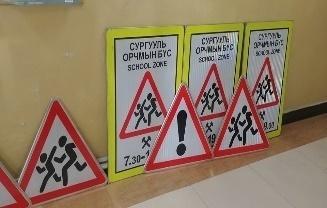 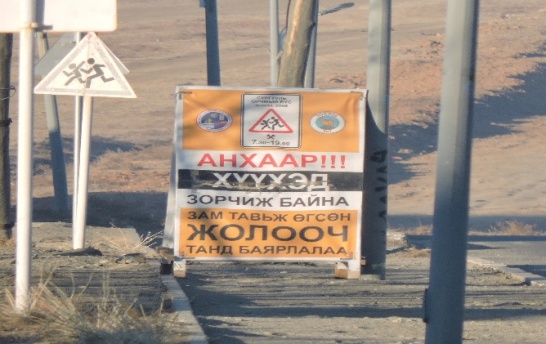 Төв аймаг дахь Цагдаагийн газар, Зуунмод сумын ГХУСАЗЗ, Гэр бүл, хүүхэд, залуучуудын хөгжлийн газартай хамтран “Аюулгүй орчин” хэсэгчилсэн арга хэмжээний хүрээнд Хүүхдийн тоглоомын талбайн MNS 675:2019 стандартын хэрэгжилтийг хангах зорилгоор хяналт шалгалтыг Зуунмод сумын 6 багийн нутаг дэвсгэрийн 43 тоглоомын талбайг шалгаж 8 тоглоомын газрын 11 зөрчилд хугацаатай Албан мэдэгдэл хүргүүлэн ажиллалаа.Хугацаа болоогүй3.4ЗДТГ-н ажилтан албан хаагчдыг эрүүл мэндийн үзлэгт хамруулахЭрүүл мэндийн үзлэгт хамрагдсан байнаЭрүүл мэндийн үзлэгт хамрагдсан байнаҮзлэгт хамрагдаж, эмчилгээ хийгдсэн байна.Жилдээ“Баруун Зуунмод” ББН Өрхийн ЭМТ-ийн эмч, сувилагч нар 2020.08.10-аас 14-ний хооронд Төв аймгийн, Зуунмод сумын нутаг дэвсгэр дэх  нийт 43 байгууллагын 1194 хүнд урьдчилан сэргийлэх үзлэг (артерийн даралт, сахар, жин, өндөр, хөхний үзлэг, эсийн шинжилгээ, дох, тэмбүү, в, с) хийсэн. Тодорхой үр дүндхүрсэн 100%СарСар2019 он2020 оны эхний 8-н сарын байдлаарОсол гэмтлийн өвчлөлОсол гэмтлийн өвчлөл-БүгдОсол гэмтлийн өвчлөл-Бүгд587312Осол гэмтлийн өвчлөлХүйсЭрэгтэй347168Осол гэмтлийн өвчлөлХүйсЭмэгтэй240144Осол гэмтлийн өвчлөлОслын үеийн байдалСогтууруулах ундаа хэрэглэсэн3928Осол гэмтлийн өвчлөлОслын үеийн байдалМансууруулах бодис хэрэглэсэн00Осол гэмтлийн өвчлөлОсол гэмтлийн шалтгаанЗам тээврийн осол/\/00-\/99/7437Осол гэмтлийн өвчлөлОсол гэмтлийн шалтгаанБүх төрлийн уналтМ/00-M/19/374156Осол гэмтлийн өвчлөлОсол гэмтлийн шалтгаанАмьгүй механик хүчинд өртөхW/20- W/49/8477Осол гэмтлийн өвчлөлОсол гэмтлийн шалтгаанАмьтай механик хүчинд өртөхW/50-W/64/75Осол гэмтлийн өвчлөлОсол гэмтлийн шалтгаанУсанд унаж живэхW/65-W/74/00Осол гэмтлийн өвчлөлОсол гэмтлийн шалтгаанАмьсгал боох аюултай бусад осол W/75-W/84/00Осол гэмтлийн өвчлөлОсол гэмтлийн шалтгаанТүлэгдэлт W/85-Х19/1518Осол гэмтлийн өвчлөлОсол гэмтлийн шалтгаанХорт амьтан ургамалд өртөх /X20-Х29/10Осол гэмтлийн өвчлөлОсол гэмтлийн шалтгаанБайгалийн хүчинд өртөх /Х30-Х39/11Осол гэмтлийн өвчлөлОсол гэмтлийн шалтгаанСанамсаргүй хордох, хорт бодист өртөх /Х40-Х49/01Осол гэмтлийн өвчлөлОсол гэмтлийн шалтгаанХэт ачаалал, аялал зүдрэх /X50-Х57/00Осол гэмтлийн өвчлөлОсол гэмтлийн шалтгаанБусад болон тодорхойгүй гадны хучин зуйлд өртөх /Х58-Х59/00Осол гэмтлийн өвчлөлОсол гэмтлийн шалтгаанАмиа хорлохыг завдах /Х60-Х84/01Осол гэмтлийн өвчлөлОсол гэмтлийн шалтгаанХүчирхийлэл /Х85-Ү09/3116№БайгууллагуудХугацаа“Баруун Зуунмод” ББН Өрхийн ЭМТ-ийн эмч, эмнэлэгийн ажиллагсад1Төв аймгийн авто тээврийн төв2020.08.10 “Баруун Зуунмод” ББН Өрхийн ЭМТ-ийн эмч, эмнэлэгийн ажиллагсад2Хүнс хөдөө аж ахуй2020.08.10 “Баруун Зуунмод” ББН Өрхийн ЭМТ-ийн эмч, эмнэлэгийн ажиллагсад3Аймгийн музей2020.08.10 “Баруун Зуунмод” ББН Өрхийн ЭМТ-ийн эмч, эмнэлэгийн ажиллагсад4Газрын харилцаа, барилга хот байгуулалтын газар2020.08.10 “Баруун Зуунмод” ББН Өрхийн ЭМТ-ийн эмч, эмнэлэгийн ажиллагсад5Төв аймгийн нийгмийн даатгалын хэлтэс2020.08.10 “Баруун Зуунмод” ББН Өрхийн ЭМТ-ийн эмч, эмнэлэгийн ажиллагсад6Эрүүл мэндийн газар2020.08.10“Баруун Зуунмод” ББН Өрхийн ЭМТ-ийн эмч, эмнэлэгийн ажиллагсад7Цагдаагийн газар2020.08.10“Баруун Зуунмод” ББН Өрхийн ЭМТ-ийн эмч, эмнэлэгийн ажиллагсад8Мэргэжлийн хяналт 2020.08.10“Баруун Зуунмод” ББН Өрхийн ЭМТ-ийн эмч, эмнэлэгийн ажиллагсад9Шүүх шинжилгээний алба2020.08.11“Баруун Зуунмод” ББН Өрхийн ЭМТ-ийн эмч, эмнэлэгийн ажиллагсад10Аймгийн нэгдсэн эмнэлэг2020.08.11“Баруун Зуунмод” ББН Өрхийн ЭМТ-ийн эмч, эмнэлэгийн ажиллагсад11Татварын хэлтэс2020.08.11“Баруун Зуунмод” ББН Өрхийн ЭМТ-ийн эмч, эмнэлэгийн ажиллагсад12Онцгой байдлын газар2020.08.11“Баруун Зуунмод” ББН Өрхийн ЭМТ-ийн эмч, эмнэлэгийн ажиллагсад13Монгол туургатан театр2020.08.11“Баруун Зуунмод” ББН Өрхийн ЭМТ-ийн эмч, эмнэлэгийн ажиллагсад14Аймгийн шүүх 2020.08.11“Баруун Зуунмод” ББН Өрхийн ЭМТ-ийн эмч, эмнэлэгийн ажиллагсад15Хөдөлмөр халамж үйлчилгээний газар 2020.08.11“Баруун Зуунмод” ББН Өрхийн ЭМТ-ийн эмч, эмнэлэгийн ажиллагсад16Тагнуулын хэлтэс2020.08.11“Баруун Зуунмод” ББН Өрхийн ЭМТ-ийн эмч, эмнэлэгийн ажиллагсад17Биеийн тамир, спортын газар2020.08.12“Баруун Зуунмод” ББН Өрхийн ЭМТ-ийн эмч, эмнэлэгийн ажиллагсад18Шүүхийн шийдвэр гүйцэтгэх алба2020.08.12“Баруун Зуунмод” ББН Өрхийн ЭМТ-ийн эмч, эмнэлэгийн ажиллагсад19Насан туршийн боловсролын төв2020.08.12“Баруун Зуунмод” ББН Өрхийн ЭМТ-ийн эмч, эмнэлэгийн ажиллагсад20Төв чандмань ДЭХГ2020.08.12“Баруун Зуунмод” ББН Өрхийн ЭМТ-ийн эмч, эмнэлэгийн ажиллагсад21Солонго цогцолбор 2020.08.12“Баруун Зуунмод” ББН Өрхийн ЭМТ-ийн эмч, эмнэлэгийн ажиллагсад22Санхүүгийн алба, Аудитын алба2020.08.12“Баруун Зуунмод” ББН Өрхийн ЭМТ-ийн эмч, эмнэлэгийн ажиллагсад23Улсын бүртгэлийн төв аймаг дахь хэлтэс2020.08.12“Баруун Зуунмод” ББН Өрхийн ЭМТ-ийн эмч, эмнэлэгийн ажиллагсад24Хот тохижуулах2020.08.12“Баруун Зуунмод” ББН Өрхийн ЭМТ-ийн эмч, эмнэлэгийн ажиллагсад25Орон нутгийн өмчийн газар2020.08.13“Баруун Зуунмод” ББН Өрхийн ЭМТ-ийн эмч, эмнэлэгийн ажиллагсад26Статистикийн хэлтэс2020.08.13“Баруун Зуунмод” ББН Өрхийн ЭМТ-ийн эмч, эмнэлэгийн ажиллагсад27Прокурор2020.08.13“Баруун Зуунмод” ББН Өрхийн ЭМТ-ийн эмч, эмнэлэгийн ажиллагсад28Төв АЗЗА2020.08.13“Баруун Зуунмод” ББН Өрхийн ЭМТ-ийн эмч, эмнэлэгийн ажиллагсад29Хууль зүйн туслалцааны төв2020.08.13“Баруун Зуунмод” ББН Өрхийн ЭМТ-ийн эмч, эмнэлэгийн ажиллагсад30Мэдээлэл холбооны сүлжээ ТӨК2020.08.13“Баруун Зуунмод” ББН Өрхийн ЭМТ-ийн эмч, эмнэлэгийн ажиллагсад31Монгол шуудан2020.08.13“Баруун Зуунмод” ББН Өрхийн ЭМТ-ийн эмч, эмнэлэгийн ажиллагсад32Улаан загалмай2020.08.13“Баруун Зуунмод” ББН Өрхийн ЭМТ-ийн эмч, эмнэлэгийн ажиллагсад33Хүүхдийн сувилгаа чийрэгжүүлэлтийн төв2020.08.14“Баруун Зуунмод” ББН Өрхийн ЭМТ-ийн эмч, эмнэлэгийн ажиллагсад34Байгаль орчин, аялал жуулчлалын газар2020.08.14“Баруун Зуунмод” ББН Өрхийн ЭМТ-ийн эмч, эмнэлэгийн ажиллагсад35Төрийн аудитын газар2020.08.14“Баруун Зуунмод” ББН Өрхийн ЭМТ-ийн эмч, эмнэлэгийн ажиллагсад36Нийтийн номын сан2020.08.14“Баруун Зуунмод” ББН Өрхийн ЭМТ-ийн эмч, эмнэлэгийн ажиллагсад37Боловсрол, соёл урлагийн газар2020.08.14“Баруун Зуунмод” ББН Өрхийн ЭМТ-ийн эмч, эмнэлэгийн ажиллагсад38Стандарт хэмжилзүйн хэлтэс 2020.08.14“Баруун Зуунмод” ББН Өрхийн ЭМТ-ийн эмч, эмнэлэгийн ажиллагсад39Гэр бүл хүүхэд залуучуудын хөгжлийн газар 2020.08.14“Баруун Зуунмод” ББН Өрхийн ЭМТ-ийн эмч, эмнэлэгийн ажиллагсад40Мал эмнэлэг2020.08.14“Баруун Зуунмод” ББН Өрхийн ЭМТ-ийн эмч, эмнэлэгийн ажиллагсад